Materia 18 – Unidad 08 – Tema 08l
TPL: Flujo por Aliviaderos de Represas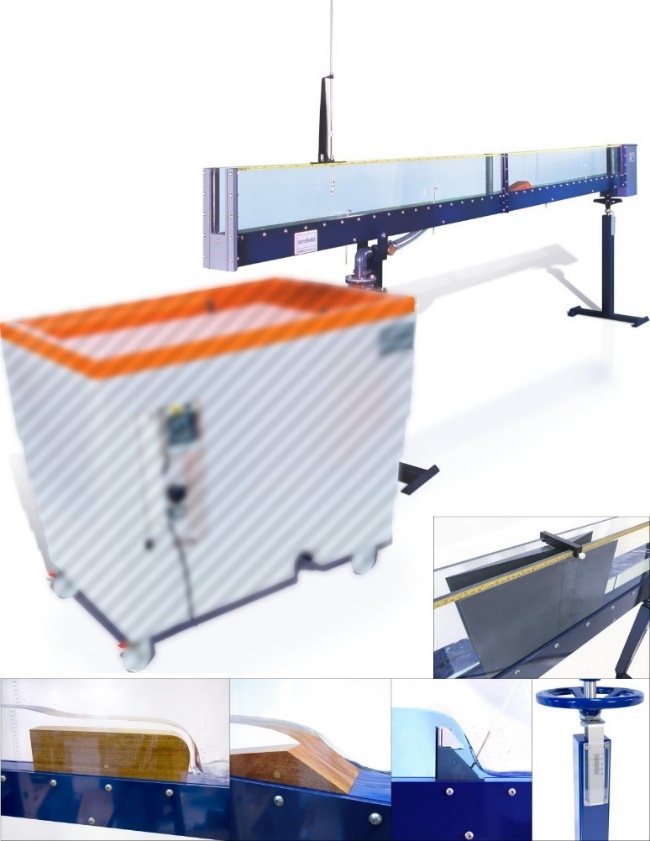 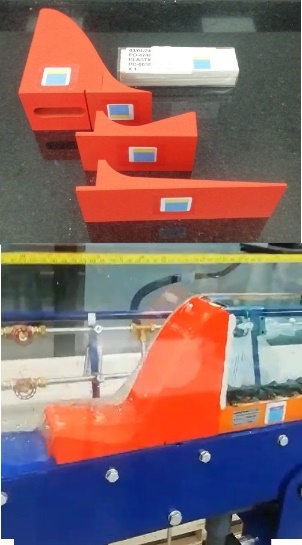 https://www.tecnoedu.com/Ofertas/SV7968g.php#C4MkII25M10ObjetivoObservar los patrones de flujo asociados con el flujo de agua sobre el aliviadero de una presa.MétodoUtilizaremos el juego de aliviaderos de descarga para vertederos de diques C4-64 instalado en el canal C4-MkII, utilizando distintos pies (terminaciones).Equipamiento requeridoCanal Armfield C4-MkII con:Juego de aliviaderos de descarga para vertederos de diques - C4-642 Limnímetros de punta y gancho, con escala de 300 mmBanco hidráulico Armfield F1-10-A/F1-10-2-ACronómetro (para medición de caudal usando el tanque de aforo volumétrico del F1-10-A/F1-10-2-A)Equipamiento opcionalCaudalímetro de lectura directaC4-61 Tubo de Pitot y manómetro (para medición de velocidad)A tener en cuentaSe aplican todas las recomendaciones de seguridad y buenas prácticas de uso del banco F1-2-10-A descriptas en los documentos:F1-10-2-A_RecomendacionesGenerales.docxC4-MKII-2.5M-10_RecomendacionesGenerales.docxAntes de utilizar el C4-MkII, se debe desembalar, montar e instalar como se describe en esta Guía de instalación. El uso seguro del equipo depende de seguir el procedimiento de instalación correcto.NomenclaturaNomenclatura para flujo en superficie libre Teoría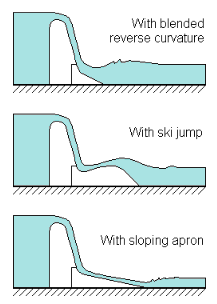 El modelo de aliviadero de presa puede rematarse con tres formas de pie diferentes.El patrón de flujo de cada tipo se puede estudiar mediante la observación mientras se opera el canal.Configuración del equipoAsegurate de que el canal esté nivelado, con la garganta de salida libre de cualquier obstáculo.Armá el aliviadero encastrándole el pie que vayas a ensayar.Instalá el conjunto en el canal con el pie mirando hacia la descarga.Asegurate de que el conjunto quede fijo en su posición, usando uno de los ganchos de montaje que atraviesan el lecho del canal.Para obtener resultados precisos, precisarás sellar con plastilina los espacios entre el aliviadero y el canal en el lado aguas arriba.Colocá dos limnímetros de punta y gancho en los lados del canal, adyacentes a cada lado del alivadero, con sus puntas ya instaladas.El punto de referencia para todas las mediciones será el lecho del canal.Disponé uno de los limímetros armado con una punta sobre las paredes del canal, agua arriba del vertedero.Ajustá con cuidado el indicador de nivel para que la punta apenas el lecho. ¡Tené cuidado de no lastimarlo!Colocá el segundo limnímetro aguas abajo del vertedero.ProcedimientoAjustá el caudal por pasos, armando el conjunto de aliviadero con uno de los pies disponibles.Esperá unos 10 o 20 segundos después de reajustar el caudal antes de tomar las mediciones, esperando que pase el transitorio y el sistema entre en régimen.Observá y hacé un diagrama (o tomá fotos) de cada uno de los patrones de flujo, registrando también el caudal y los niveles aguas arriba y abajo.Luego, modificá por pasos la profundidad del agua aguas abajo, agregando bloques prismáticos rectangulares en el extremo de descarga del canal.Observá y dibujá el patrón de flujo modificado en cada etapa a medida que aumenta la profundidad aguas abajo.ResultadosAnotá los niveles de flujo aguas arriba y aguas abajo junto con cada boceto o foto del patrón de flujo.ConclusiónCompará las diversas características del flujo y relacionalas con los problemas que pueden ocurrir en los casos prácticos reales, por ejemplo: Erosión de la estructuraSocavación del lecho del ríoFormación de espuma en el aguaetc.Hacé un comentario sobre los diferentes métodos con que se ha de disipar la energía cinética del agua. ¿Cuál es el más eficaz?MagnitudSímboloUnidadObtenciónAncho del canal/presa, etc.bmMedidaConstante gravitacionalgramom s-2Dada: 9,81 ms-2Diferencia en las lecturas del manómetro.hmCalculado a partir de lecturas del manómetro.Caudal volumétricoqm3 s-1Medido o calculadoRadio medio hidráulicoRmTemperatura del aguatºCTemperatura del aguaVelocidad del fluido localvm s-1MedidoVelocidad media del fluidoVm s-1CalculadoProfundidad del fluido en cualquier ubicación.ymMedidoDensidad del fluidorkg m-3Medido o tomado de tablasMagnitudSímboloUnidadObtenciónVelocidad de la onda de gravedad en aguas tranquilas y poco profundas.cm s-1(a veces llamada celeridad)Coeficiente de contracciónCc-DadoCoeficiente de descargaCd-DadoCoeficiente de velocidadCv-0,95< Cv <1,0Altura hidráulica específica (altura de energía total medida en relación con el lecho del canal)EmE = y + V2/2g Nota: Si el certo se ubica en el lecho del canal entonces E = H (z = 0)Fuerza de una corrienteFNF = ρ g b y2/2 + ρ Q2/byAltura de la superficie del agua sobre la cresta de un vertederoycmMedidoAltura hidráulica total o altura total (altura de la línea de energía (e) sobre un punto de referencia)hmH = y + V2/2g + zPérdida de carga total entre secciones específicas.ΔHmPresión de altura y sobre el lecho del canalPresión a la altura y sobre el lecho del canalpN m-2MedidoAltura de la cresta del vertedero sobre el lecho del canalhmMedidoAltura de la superficie del agua sobre la cama en la posición xyxmMedidoProfundidad críticaycritmProfundidad a la que la energía específica del flujo es mínima.Altura de apertura de la compuertaygmMedidoAltura de la garganta del sifónytmMedidoPendiente de la línea de energía (para flujo uniforme se supone que tiene la misma pendiente que el lecho del canal y la superficie del agua)S°Seno (θ)